The cell membrane:  The FLUID MOSAIC MODEL is known as the PHOSPHOLIPID BI-LAYERFunction:  Separates the inside of the cell from the outside of the cellMaintains homeostasis by controlling what goes in and out of the cellReceives information for the cellIdentifies the cellStructure:PhospholipidsProteinsCarbohydrate chainsPhosphoplipids: Draw a phospholipid below	The bi-layer of phospholipidsThe Proteins:Transport in and out of the cell:  Moves freely in or out (diffusion) – oxygen, carbon dioxide, waterUses a transport protein without energy (facilitated diffusion) – glucoseUses a protein pump (active transport) – sodium and potassium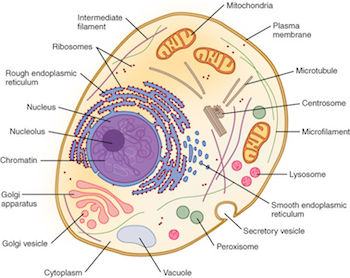 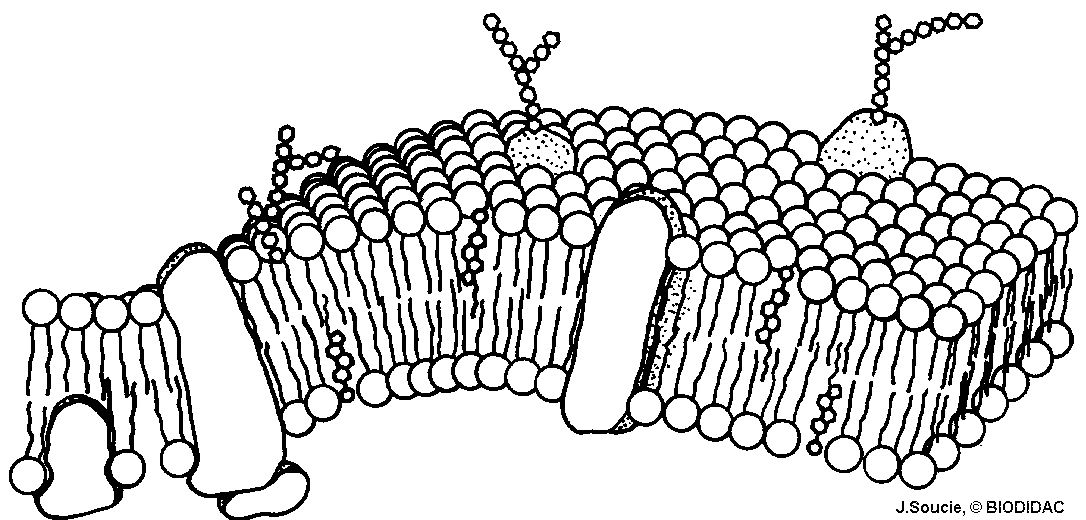 